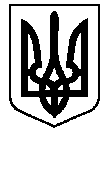 БЕРЕЗАНСЬКА МІСЬКА РАДАКИЇВСЬКОЇ ОБЛАСТІ(сьоме скликання) РІШЕННЯ    проектПро проведення  конкурсу на зайняття вакантної посади директора комунального некомерційного підприємства «Березанська міська лікарня  Березанської міської ради» та затвердження складу конкурсних комісійВідповідно до статті 26 Закону України „Про місцеве самоврядування в Україні“, керуючись постановою Кабінету Міністрів України від 27.12.2017     № 1094  „Про затвердження Порядку проведення конкурсу на зайняття посади керівника державного, комунального закладу охорони здоров’я“, постановою Кабінету Міністрів України від 16.10.2014  № 642  „Про затвердження Порядку укладення контракту з керівником державного, комунального закладу охорони здоров’я та Типової форми контракту з керівником державного, комунального закладу  охорони здоров’я“, рішення  Березанської  міської ради від 28.11.2019 № 927-80-VII „Про затвердження Порядку проведення конкурсу на зайняття вакантної посади керівника комунального некомерційного підприємства-медичного закладу“  з метою прозорого, ефективного і справедливого процесу відбору  кандидатів  Березанська міська радаВИРІШИЛА:1. Провести конкурс на заміщення вакантної посади директора   комунального некомерційного підприємства «Березанська міська лікарня  Березанської міської ради».2. Утворити та затвердити склад постійно діючої конкурсної комісії на зайняття вакантної посади керівника комунального некомерційного підприємства-медичного закладу, додаток 1.3. Затвердити персональний склад конкурсної комісії на заміщення вакантної посади директора   комунального некомерційного підприємства «Березанська міська лікарня  Березанської міської ради», додаток 2.4. Конкурсній комісії оприлюднити на офіційному веб-сайті Березанської міської ради, рішення про проведення конкурсу на заміщення вакантної посади директора   комунального некомерційного підприємства «Березанська міська лікарня  Березанської міської ради».5. Контроль за виконанням цього рішення покласти на постійну депутатську комісію Березанської міської ради з питань освіти, культури, молоді та спорту, медицини, допомоги воїнам АТО.Міський голова                                                                 Володимир ТИМЧЕНКОм.Березань Склад посійно діючої конкурсної комісії на зайняття вакантної посади керівника комунального некомерційного підприємства-медичного закладу Склад персональної  конкурсної комісії на зайняття вакантної посади директора комунального некомерційного підприємства «Березанська міська рада Березанської міської ради» Додаток 1до рішення Березанської міської радивід_____________ №______________Голова комісії:Хруль Руслан Федоровичзаступник міського головиСекретар комісії:Шкулета Оксана Володимирівнаначальник відділу організаційно-кадрової роботи та з питань внутрішньої політики апарату Березанської міської ради та її виконавчого комітетуЧлени комісії:Нипорка Борис Олександровичдепутат Березанської міської ради Олексійчук Людмила Валеріївнаначальник юридичного відділу апарату Березанської міської ради та її виконавчого комітетуЯхно Катерина Григорівнакеруючий  справами виконавчого комітету Березанської міської радипредставники трудового колективу відповідного медичного закладу, обрані на загальних зборах трудового колективуДодаток 2до рішення Березанської міської радивід_____________ №______________Голова комісії:Хруль Руслан Федоровичзаступник міського головиСекретар комісії:Шкулета Оксана Володимирівнаначальник відділу організаційно-кадрової роботи та з питань внутрішньої політики апарату Березанської міської ради та її виконавчого комітетуЧлени комісії:Вусятицький Юрій Романовичмедичний директор комунального некомерційного підприємства «Березанська міська рада Березанської міської ради»Масюк Ольга Леонідівналікар-фтизіатр , голова профспілкового комітету комунального некомерційного підприємства «Березанська міська рада Березанської міської ради»Нипорка Борис Олександровичдепутат Березанської міської ради Олексійчук Людмила Валеріївнаначальник юридичного відділу апарату Березанської міської ради та її виконавчого комітету.Троян Жанна Миколаївназавідувачка неврологічним відділенням -лікар невропатолог комунального некомерційного підприємства «Березанська міська рада Березанської міської ради».Яхно Катерина Григорівна керуючий справами виконавчого комітету Березанської міської ради.